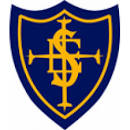 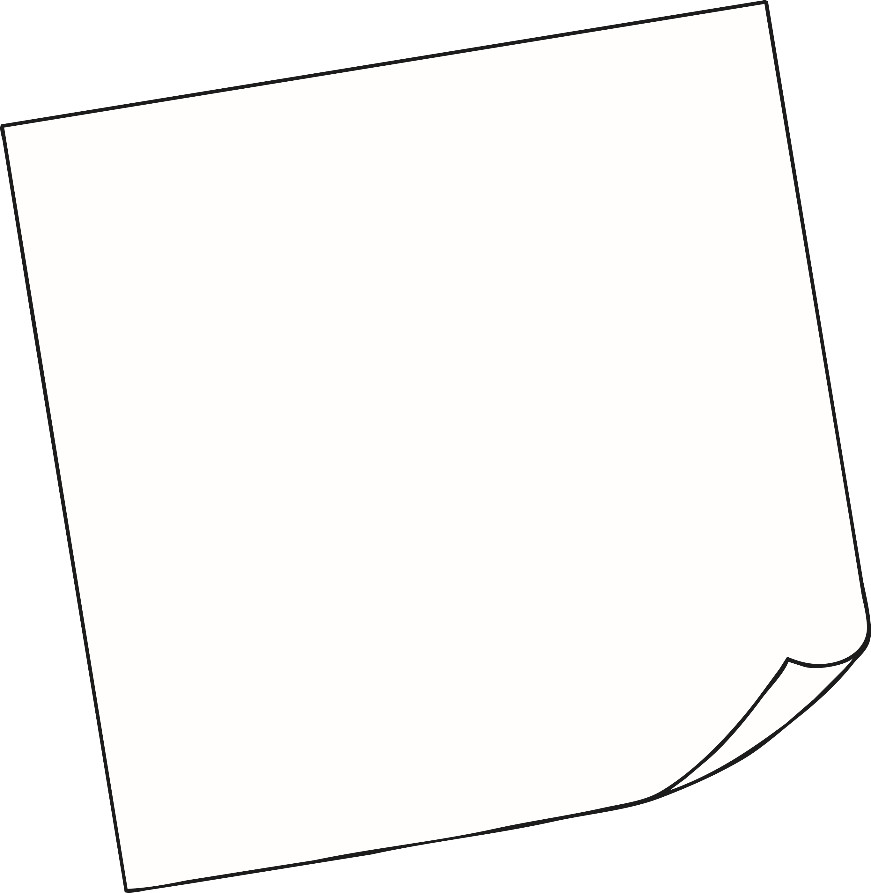 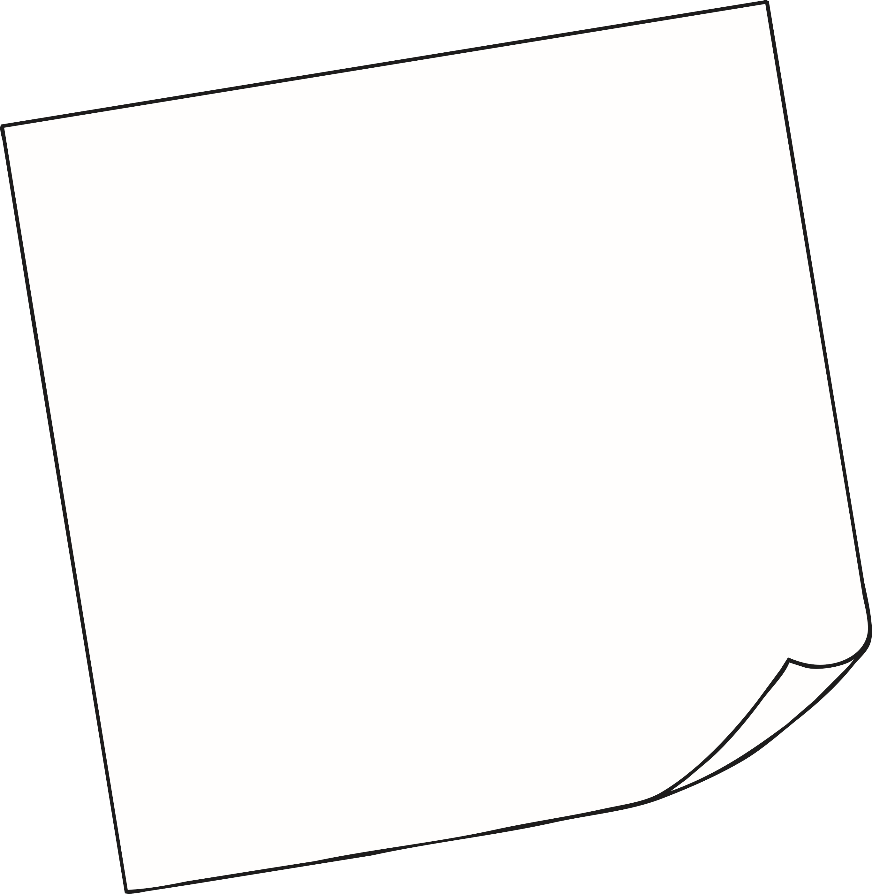 ate)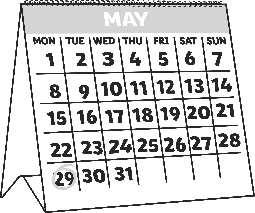 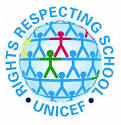 Some useful links for pupils and parents;https://www.unicef.org/child-rights-conventionhttps://www.gov.scot/policies/human-rights/childrens-rights/https://www.unicef.org.uk/rights-respecting-schools/wp-content/uploads/sites/4/2019/09/Outrightpack2019_v9.pdfhttps://www.cypcs.org.uk/rights/uncrc/articles/article-31/